桃園市立武陵高級中等學校第十六屆語文資優班成果發表會實施計畫        110年4月27日(星期二) 12點45分~17點10分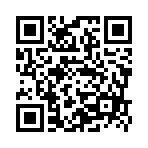 桃園市立武陵高級中學 109 學年度「第十六屆語文資優班成果發表會－－《逆粼》」報名回條備註：若有意願參加，除請上網填妥表單，並務必同步將回條於110年4月9日(星期五)前E-mail至waterblingbling0427@gmail.com，並請來電確認，聯絡人：桃園市立武陵高中語文資優班公關張永熹同學0905-045-251，導師呂靜如辦公室電話：(03)369-8170分機 263。報名結果以 Email 或電話回覆；因容納空間有限，請儘早報名! 造成不便，惠請見諒。未能全程參與者，恕不受理報名。時間流程地點備註12:00-12:45來賓入場校門口同學帶位入場12:45-13:00開幕演藝廳師長致詞、主持人開場、開幕影片13:00-13:40小論文發表時間(一)演藝廳每組約7分鐘13:40-14:00歌舞劇表演演藝廳14:00-14:40小論文發表時間(二)演藝廳每組約7分鐘14:40-14:55相聲表演演藝廳14:55-15:10中場休息時間15:10-15:50小論文發表時間(三)演藝廳每組約7分鐘15:50-16:00自創曲表演演藝廳16:00-16:40小論文發表時間(四)演藝廳每組約7分鐘16:40-17:00英語話劇表演演藝廳17:00-17:10閉幕演藝廳學校名稱□高中部＿＿＿＿＿＿＿＿＿＿＿＿□國中部＿＿＿＿＿＿＿＿＿＿＿＿學生人數_________ 位教師人數_________ 位領隊教師姓名連絡電話姓名：__________________電話：__________________手機：__________________停車需求遊覽車        輛，小客車          輛